от 06.04.2020ПРОТОКОЛ совместного заседания Комитета Городской Думы Петропавловск-Камчатского городского округа 
по городскому и жилищно-коммунальному хозяйству и Комитета Городской Думы Петропавловск-Камчатского городского округа по собственности, земельным отношениям, предпринимательству и инвестициямг. Петропавловск-Камчатский,ул. Ленинская, д. 14, зал заседаний № 429Время начала: 1600 часовВремя окончания: 1700 часовОтсутствовали:ПОВЕСТКА ДНЯ:1.(8) О внесении изменения в решение Городской Думы Петропавловск-Камчатского городского округа от 26.06.2019 № 447-р «О создании рабочей группы по разработке проекта решения Городской Думы Петропавловск-Камчатского городского округа «О внесении изменений в Решение Городской Думы Петропавловск-Камчатского городского округа от 26.04.2019 № 170-нд «О правилах благоустройства территории Петропавловск-Камчатского городского округа»Докл.: Сашенков Александр Александрович2. (21.2) О принятии решения о внесении изменений в Решение Городской Думы Петропавловск-Камчатского городского округа от 26.04.2019 № 170-нд «О правилах благоустройства территории Петропавловск-Камчатского городского округа»Докл.: Сашенков Александр Александрович3. (5) О принятии решения о внесении изменения в Решение Городской Думы Петропавловск-Камчатского городского округа от 05.07.2016 № 453-нд «О порядке управления и распоряжения имуществом, находящимся в собственности Петропавловск-Камчатского городского округа»Докл.: Кокорина Тамара Петровна4. (6) О внесении изменений в решение Городской Думы Петропавловск-Камчатского городского округа от 21.03.2018 № 137-р «О создании рабочей группы по разработке проекта решения Городской Думы Петропавловск-Камчатского городского округа «О внесении изменений в Решение Городской Думы Петропавловск-Камчатского городского округа от 27.12.2013 № 164-нд «О порядке создания условий для обеспечения жителей Петропавловск-Камчатского городского округа услугами связи, общественного питания, торговли и бытового обслуживания»Докл.: Кокорина Тамара Петровна5. (7) Об отчете о выполнении Прогнозного плана приватизации муниципального имущества Петропавловск-Камчатского городского округа на 2019 год и плановый период 2020-2021 годов, утвержденного Решением Городской Думы Петропавловск-Камчатского городского округа 
от 31.10.2018 № 291-р, за 2019 годДокл.: Кокорина Тамара Петровна6. Разное:6.1 О порядке управления акциями акционерных обществ, 100 процентов которых находятся в собственности Петропавловск-Камчатского городского округаДокл.: Тур Елена Александровна6.2. О признании утратившими силу отдельных Решений Городской Думы Петропавловск-Камчатского городского округаДокл.: Тур Елена Александровна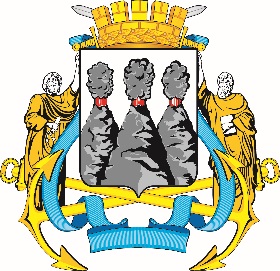 ГОРОДСКАЯ ДУМАПЕТРОПАВЛОВСК-КАМЧАТСКОГОГОРОДСКОГО ОКРУГАКОМИТЕТ ПО  ГОРОДСКОМУ 
И ЖИЛИЩНО-КОММУНАЛЬНОМУ ХОЗЯЙСТВУ683000, г. Петропавловск-Камчатский, ул. Ленинская, д. 14, тел./факс (8-4152) 42-52-29, www.duma.pkgo.ru,  duma@pkgo.ru683000, г. Петропавловск-Камчатский, ул. Ленинская, д. 14, тел./факс (8-4152) 42-52-29, www.duma.pkgo.ru,  duma@pkgo.ruПредседательствующий:Председательствующий:Председательствующий:Прудкий Д.А.-заместитель председателя Городской Думы Петропавловск-Камчатского городского округа – председатель Комитета по городскому и жилищно-коммунальному хозяйству.Присутствовали:Борисенко А.А.-депутат Городской Думы Петропавловск-Камчатского городского округа (далее – депутат) по избирательному округу № 3;Ванюшкин С.А.-депутат по единому муниципальному избирательному округу;Воровский А.В.-заместитель председателя Городской Думы Петропавловск-Камчатского городского округа – председатель Комитета по местному самоуправлению и социальной политике, депутат по избирательному округу № 5;Воронов Д.М.-депутат по избирательному округу № 6;Гусейнов Р.В.-депутат по единому муниципальному избирательному округу;Зикратов А.В.-депутат по избирательному округу № 1;Колядка В.В.-депутат по единому муниципальному избирательному округу;Лесков Б.А.-депутат по единому муниципальному избирательному округу;Лиманов С.А.-депутат по единому муниципальному избирательному округу;Лосев К.Е.-депутат по единому муниципальному избирательному округу;Наумов А.Б.-депутат по единому муниципальному избирательному округу;Панов А.Г.-депутат по единому муниципальному избирательному округу;Сайдачаков П.В.-депутат по избирательному округу № 2;Сароян С.А.-депутат по избирательному округу № 7;Слыщенко К.К.-депутат по единому муниципальному избирательному округу;Терехов А.М.-депутат Городской Думы по избирательному округу № 8;Шунькин Д.В.-депутат по единому муниципальному избирательному округу.Богданова Е.В.-депутат по единому муниципальному избирательному округу;Зубенко Е.В.-депутат по избирательному округу № 6;Кондратенко Г.В.-депутат по единому муниципальному избирательному округу;Кронов А.А.депутат по избирательному округу № 3;Оськин С.В.-депутат по избирательному округу № 7;Цыганков Ю.А.-депутат по единому муниципальному избирательному округу.Приглашенные:Брызгин К.В.-временно исполняющий полномочия Главы Петропавловск-Камчатского городского округа;Лыскович В.В.-председатель Контрольно-счетной палаты Петропавловск-Камчатского городского округа;Ковалык А.Ю.-заместитель Главы администрации Петропавловск-Камчатского городского округа – руководитель Управления делами администрации Петропавловск-Камчатского городского округа;Кокорина Т.П.-исполняющая полномочия заместителя Главы администрации Петропавловск-Камчатского городского округа - начальника Управления экономического развития и имущественных отношений администрации Петропавловск-Камчатского городского округа;Сашенков А.А.-начальник Контрольного управления администрации Петропавловск-Камчатского городского округа;Тур Е.А.-заместитель руководителя Управления делами администрации Петропавловск-Камчатского городского округа.Присутствовали работники аппарата Городской Думы Петропавловск-Камчатского городского округа:Присутствовали работники аппарата Городской Думы Петропавловск-Камчатского городского округа:Присутствовали работники аппарата Городской Думы Петропавловск-Камчатского городского округа:Алексеева И.Н.-исполняющая обязанности руководителя аппарата Городской Думы Петропавловск-Камчатского городского округа;Иванков Т.П.-начальник отдела по обеспечению деятельности органов 
и депутатских объединений Городской Думы управления 
по обеспечению деятельности органов Городской Думы 
и информационного обеспечения работы аппарата Городской Думы Петропавловск-Камчатского городского округа;Топчий Т.Е.-начальник юридического отдела управления организационно-правового обеспечения работы аппарата Городской Думы Петропавловск-Камчатского городского округа;Сотникова Г.А.-советник отдела по обеспечению деятельности органов 
и депутатских объединений Городской Думы управления 
по обеспечению деятельности органов Городской Думы 
и информационного обеспечения работы аппарата Городской Думы Петропавловск-Камчатского городского округа;Труш О.Г.-советник информационного отдела аппарата Городской Думы Петропавловск-Камчатского городского округа управления 
по обеспечению деятельности органов Городской Думы 
и информационного обеспечения работы аппарата Городской Думы Петропавловск-Камчатского городского округа.СЛУШАЛИ:По повестке дняВЫСТУПИЛИ:Прудкий Д.А.РЕШИЛИ:Дополнить раздел «Разное» повестки дня следующими вопросами:6.1 О порядке управления акциями акционерных обществ, 100 процентов которых находятся в собственности Петропавловск-Камчатского городского округа6.2 О признании утратившими силу отдельных Решений Городской Думы Петропавловск-Камчатского городского округаГолосовали: «за» - 18, единогласно1. СЛУШАЛИ:О внесении изменения в решение Городской Думы Петропавловск-Камчатского городского округа от 26.06.2019 № 447-р «О создании рабочей группы по разработке проекта решения Городской Думы Петропавловск-Камчатского городского округа «О внесении изменений в Решение Городской Думы Петропавловск-Камчатского городского округа от 26.04.2019 № 170-нд «О правилах благоустройства территории Петропавловск-Камчатского городского округа»ВЫСТУПИЛИ:Прудкий Д.А.РЕШИЛИ:Одобрить проект правового акта и рекомендовать Городской Думе принять правовой акт с учетом заключения юридического отдела аппарата Городской ДумыГолосовали: «за» - 18, единогласно2. СЛУШАЛИ:О принятии решения о внесении изменений в Решение Городской Думы Петропавловск-Камчатского городского округа от 26.04.2019 № 170-нд 
«О правилах благоустройства территории Петропавловск-Камчатского городского округа»ВЫСТУПИЛИ:Прудкий Д.А.РЕШИЛИ:Одобрить проект правового акта и рекомендовать Городской Думе принять правовой акт с учетом заключения юридического отдела аппарата Городской Думы      Голосовали: «за» - 18, единогласно3. СЛУШАЛИ:О принятии решения о внесении изменения в Решение Городской Думы Петропавловск-Камчатского городского округа от 05.07.2016 № 453-нд 
«О порядке управления и распоряжения имуществом, находящимся 
в собственности Петропавловск-Камчатского городского округа»ВЫСТУПИЛИ:Лыскович В.В., Тур Е.А.РЕШИЛИ:Одобрить проект правового акта и рекомендовать Городской Думе принять правовой акт с учетом заключения юридического отдела аппарата Городской Думы и экспертного заключения Контрольно-счетной палаты Петропавловск-Камчатского городского округа        Голосовали: «за» - 18, единогласно4. СЛУШАЛИ:О внесении изменений в решение Городской Думы Петропавловск-Камчатского городского округа от 21.03.2018 № 137-р «О создании рабочей группы по разработке проекта решения Городской Думы Петропавловск-Камчатского городского округа «О внесении изменений в Решение Городской Думы Петропавловск-Камчатского городского округа от 27.12.2013 № 164-нд «О порядке создания условий для обеспечения жителей Петропавловск-Камчатского городского округа услугами связи, общественного питания, торговли и бытового обслуживания»ВЫСТУПИЛИ:Панов А.Г., Прудкий Д.А., Топчий Т.П.РЕШИЛИ:Рекомендовать Городской Думе рассмотреть следующие кандидатуры для включения в состав рабочей группы по разработке проекта решения Городской Думы Петропавловск-Камчатского городского округа 
«О внесении изменений в Решение Городской Думы Петропавловск-Камчатского городского округа от 27.12.2013 № 164-нд «О порядке создания условий для обеспечения жителей Петропавловск-Камчатского городского округа услугами связи, общественного питания, торговли и бытового обслуживания»:Одобрить проект правового акта и рекомендовать Городской Думе принять правовой акт с учетом предложенных кандидатур и заключения юридического отдела аппарата Городской Думы Голосовали: «за» - 18, единогласно5. СЛУШАЛИ:Об отчете о выполнении Прогнозного плана приватизации муниципального имущества Петропавловск-Камчатского городского округа на 2019 год 
и плановый период 2020-2021 годов, утвержденного Решением Городской Думы Петропавловск-Камчатского городского округа от 31.10.2018 № 291-р за 2019 годВЫСТУПИЛИ:Брызгин К.В., Воровский А.В., Панов А.Г., Прудкий Д.А., Терехов А.М.РЕШИЛИ:Одобрить проект правового акта и рекомендовать Городской Думе принять правовой акт с учетом заключения юридического отдела аппарата Городской ДумыГолосовали: «за» - 18, единогласно6.1 СЛУШАЛИ:О порядке управления акциями акционерных обществ, 100 процентов которых находятся в собственности Петропавловск-Камчатского городского округаРЕШИЛИ:Одобрить проект правового акта и рекомендовать Городской Думе принять правовой акт с учетом заключения юридического отдела аппарата Городской ДумыГолосовали: «за» - 18, единогласно6.2 СЛУШАЛИ:О признании утратившими силу отдельных Решений Городской Думы Петропавловск-Камчатского городского округаРЕШИЛИ:Одобрить проект правового акта и рекомендовать Городской Думе принять правовой акт с учетом заключения юридического отдела аппарата Городской ДумыГолосовали: «за» - 18, единогласноЗаместитель председателя Городской Думы Петропавловск-Камчатского городского округа - председатель Комитета по городскому и жилищно-коммунальному хозяйствуД.А. ПрудкийПротокол вела:советник отдела по обеспечению деятельности органов и депутатских объединений Городской Думы управления по обеспечению деятельности органов Городской Думы и информационного обеспечения работы аппарата Городской Думы Петропавловск-Камчатского городского округаГ.А. Сотникова